LOCATION.--Lat 42°56'55", long 91°11'10" referenced to North American Datum of 1927, in SW 1/4 NE 1/4 NW 1/4 sec.22, T.94 N., R.3 W., Clayton County, IA, Hydrologic Unit 07060003, on right bank 130 ft downstream from bridge on Keystone Road, 0.9 mi upstream from County Highway X56, and 4.9 mi northwest of Clayton.DRAINAGE AREA.--27.6 mi².PERIOD OF RECORD.--October 1991 to September 2001.GAGE.--Water-stage recorder. Datum of gage is 622.70 ft above National Geodetic Vertical Datum of 1929.REMARKS.--Records good except for winter periods, which are poor due to intermittent snow accumulation and subsequent melting.A summary of all available data for this streamgage is provided through the USGS National Water Information System web interface (NWISWeb). The following link provides access to current/historical observations, daily data, daily statistics, monthly statistics, annual statistics, peak streamflow, field measurements, field/lab water-quality samples, and the latest water-year summaries. Data can be filtered by parameter and/or dates, and can be output in various tabular and graphical formats.http://waterdata.usgs.gov/nwis/inventory/?site_no=05411400The USGS WaterWatch Toolkit is available at: http://waterwatch.usgs.gov/?id=ww_toolkitTools for summarizing streamflow information include the duration hydrograph builder, the cumulative streamflow hydrograph builder, the streamgage statistics retrieval tool, the rating curve builder, the flood tracking chart builder, the National Weather Service Advanced Hydrologic Prediction Service (AHPS) river forecast hydrograph builder, and the raster-hydrograph builder.  Entering the above number for this streamgage into these toolkit webpages will provide streamflow information specific to this streamgage.A description of the statistics presented for this streamgage is available in the main body of the report at:http://dx.doi.org/10.3133/ofr20151214A link to other streamgages included in this report, a map showing the location of the streamgages, information on the programs used to compute the statistical analyses, and references are included in the main body of the report.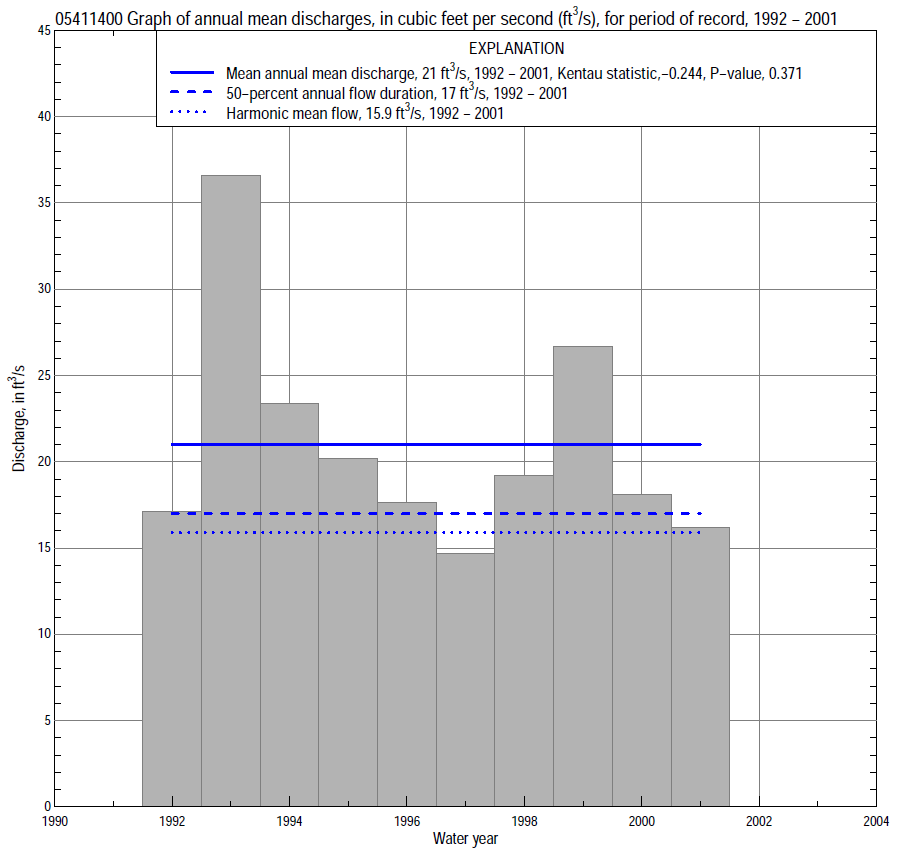 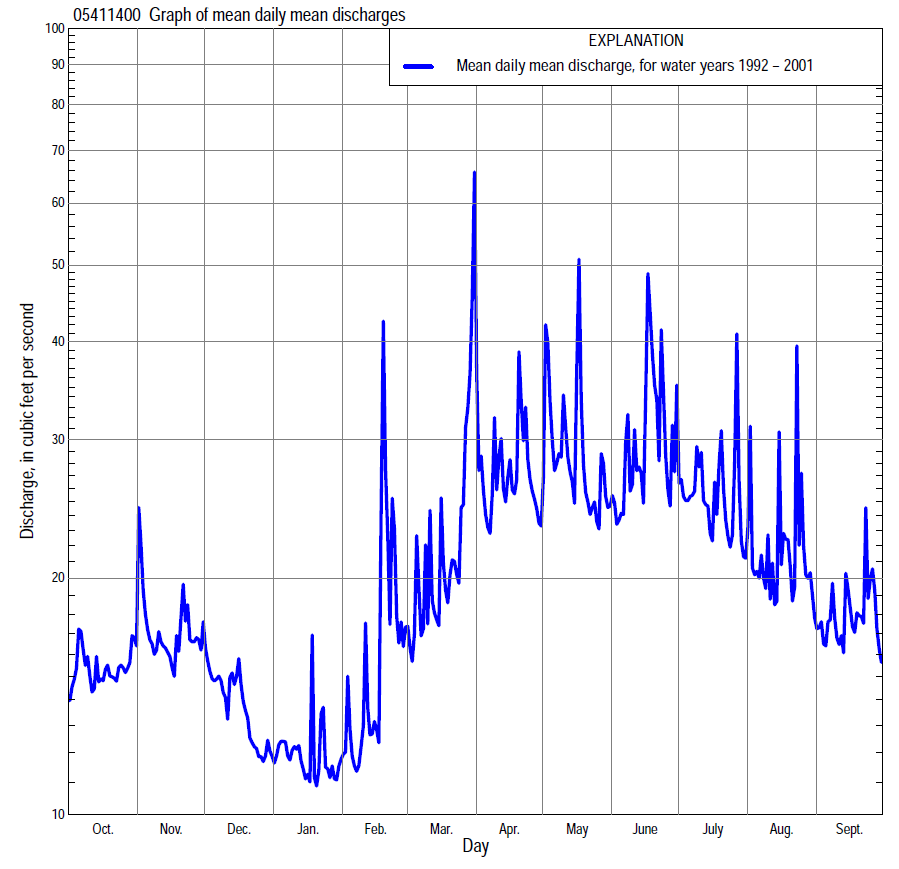 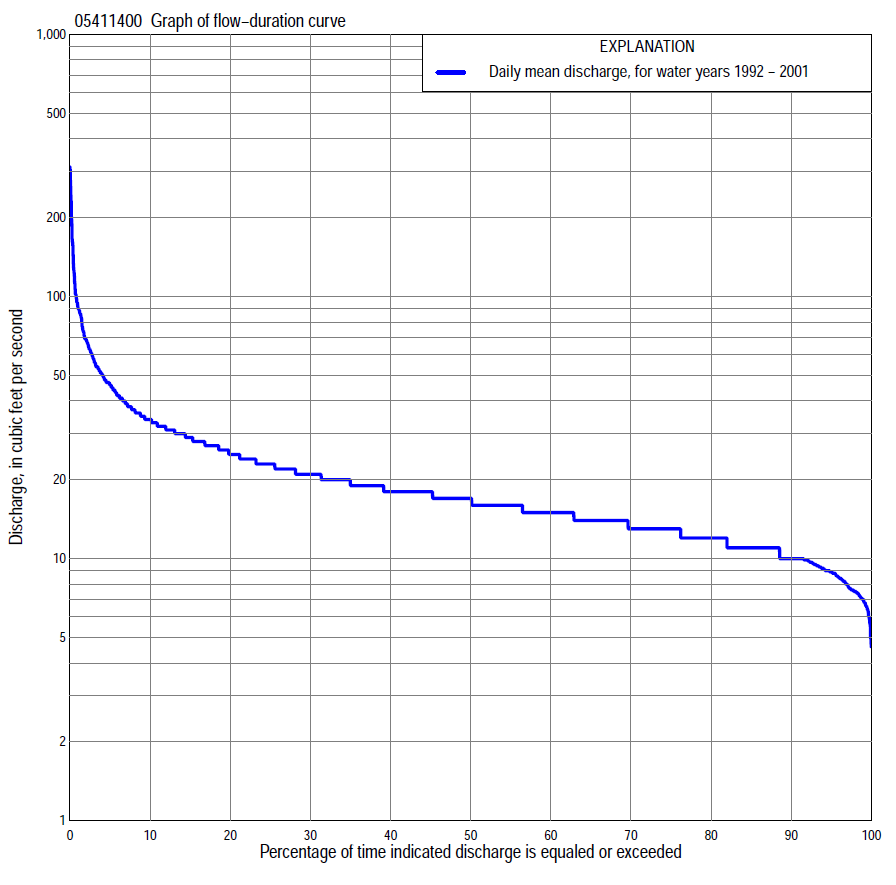 Statistics Based on the Entire Streamflow Period of Record(Annual nonexceedance probability of low discharges not determined because only 9 years of annual low-flow data were available for analysis.)05411400 Monthly and annual flow durations, based on 1992–2001 period of record (10 years)05411400 Monthly and annual flow durations, based on 1992–2001 period of record (10 years)05411400 Monthly and annual flow durations, based on 1992–2001 period of record (10 years)05411400 Monthly and annual flow durations, based on 1992–2001 period of record (10 years)05411400 Monthly and annual flow durations, based on 1992–2001 period of record (10 years)05411400 Monthly and annual flow durations, based on 1992–2001 period of record (10 years)05411400 Monthly and annual flow durations, based on 1992–2001 period of record (10 years)05411400 Monthly and annual flow durations, based on 1992–2001 period of record (10 years)05411400 Monthly and annual flow durations, based on 1992–2001 period of record (10 years)05411400 Monthly and annual flow durations, based on 1992–2001 period of record (10 years)05411400 Monthly and annual flow durations, based on 1992–2001 period of record (10 years)05411400 Monthly and annual flow durations, based on 1992–2001 period of record (10 years)05411400 Monthly and annual flow durations, based on 1992–2001 period of record (10 years)05411400 Monthly and annual flow durations, based on 1992–2001 period of record (10 years)Percentage of days discharge equaled or exceededDischarge (cubic feet per second)Discharge (cubic feet per second)Discharge (cubic feet per second)Discharge (cubic feet per second)Discharge (cubic feet per second)Annual flow durationsAnnual flow durationsPercentage of days discharge equaled or exceededOctNovDecJanFebMarAprMayJuneJulyAugSeptAnnualKentau statisticP-value996.99.36.55.07.15.911119.3139.27.2      7.0-0.1780.515987.1106.75.67.38.41111 10139.97.4      7.5-0.2000.454957.9107.56.67.7101312 1214118.9      8.9-0.1780.522909.8118.97.58.9121313 14141210           10-0.2220.41585 10119.38.09.4141414 15151311           11-0.2220.41580 10129.98.6  10141416 17161411           12-0.2670.31875 1112109.0  10141516 18171412           13-0.2440.36270 1112119.6  11151617 19181513           13-0.3110.23965 12131111  11161718 20191614           14-0.2440.36260 13131211  12161919 22191615           15-0.2220.41555 13151312  12172019 23211715           16-0.2440.36250 14161312  13182120 24221716           17-0.2000.47145 15171513  14192321   27221817           18-0.2000.47140 16171513  14202523   28241918           18-0.1560.58035 16181613  15202624   30252019           19-0.1780.53030 18191614  1521303131262219           21-0.1110.71825 18201714  17223234 34282620           23-0.1110.71820 19221714  18233637 38292922           25-0.1560.58415 21241815  20244342 41353126           29-0.1560.58910 25271815  23275251 48423431           34-0.1560.589   5 27302216  31416770 63564234           46-0.1780.525   2 30342217  62 11982  102 94845438           69-0.2440.367   1 31402518 100 19490  162 126888345           90-0.1780.53005411400 Annual exceedance probability of instantaneous peak discharges, in cubic feet per second (ft3/s), based on the Weighted Independent Estimates method,05411400 Annual exceedance probability of instantaneous peak discharges, in cubic feet per second (ft3/s), based on the Weighted Independent Estimates method,05411400 Annual exceedance probability of instantaneous peak discharges, in cubic feet per second (ft3/s), based on the Weighted Independent Estimates method,05411400 Annual exceedance probability of instantaneous peak discharges, in cubic feet per second (ft3/s), based on the Weighted Independent Estimates method,05411400 Annual exceedance probability of instantaneous peak discharges, in cubic feet per second (ft3/s), based on the Weighted Independent Estimates method,Annual exceed-ance probabilityRecur-rence interval (years)Discharge (ft3/s)95-percent lower confi-dence interval (ft3/s)95-percent upper confi-dence interval (ft3/s)0.50026644819180.20051,2108861,6500.100101,7101,2302,3700.040252,4701,7203,5400.020502,9902,0104,4200.0101003,6102,3605,5200.0052004,2902,7206,7800.0025005,0603,0508,410and based on the expected moments algorithm/multiple Grubbs-Beck analysis computed using a historical period length of 10 years (1992–2001)and based on the expected moments algorithm/multiple Grubbs-Beck analysis computed using a historical period length of 10 years (1992–2001)and based on the expected moments algorithm/multiple Grubbs-Beck analysis computed using a historical period length of 10 years (1992–2001)and based on the expected moments algorithm/multiple Grubbs-Beck analysis computed using a historical period length of 10 years (1992–2001)and based on the expected moments algorithm/multiple Grubbs-Beck analysis computed using a historical period length of 10 years (1992–2001)0.50026133968760.20059546691,5200.100101,1808332,1500.040251,4601,0103,2400.020501,6601,1304,2800.0101001,8501,2205,5700.0052002,0401,3107,1000.0025002,2801,4009,670Kentau statisticKentau statistic0.067P-valueP-value0.858Begin yearBegin year1992End yearEnd year2001Number of peaksNumber of peaks1005411400 Annual exceedance probability of high discharges, based on 1992–2001 period of record (10 years)05411400 Annual exceedance probability of high discharges, based on 1992–2001 period of record (10 years)05411400 Annual exceedance probability of high discharges, based on 1992–2001 period of record (10 years)05411400 Annual exceedance probability of high discharges, based on 1992–2001 period of record (10 years)05411400 Annual exceedance probability of high discharges, based on 1992–2001 period of record (10 years)05411400 Annual exceedance probability of high discharges, based on 1992–2001 period of record (10 years)05411400 Annual exceedance probability of high discharges, based on 1992–2001 period of record (10 years)05411400 Annual exceedance probability of high discharges, based on 1992–2001 period of record (10 years)05411400 Annual exceedance probability of high discharges, based on 1992–2001 period of record (10 years)Annual exceedance probabilityRecur-rence interval (years)Maximum average discharge (ft3/s) for indicated number of consecutive daysMaximum average discharge (ft3/s) for indicated number of consecutive daysMaximum average discharge (ft3/s) for indicated number of consecutive daysMaximum average discharge (ft3/s) for indicated number of consecutive daysMaximum average discharge (ft3/s) for indicated number of consecutive daysMaximum average discharge (ft3/s) for indicated number of consecutive daysMaximum average discharge (ft3/s) for indicated number of consecutive daysAnnual exceedance probabilityRecur-rence interval (years)137151530300.9901.0157382626222221210.9501.0579503434272724240.9001.1194583939303026260.8001.25115714747353529290.50021721066868484838380.2005256163105105707054540.100       10314207134134878766660.040  2539226917817811211285850.020  504523212142141341341021020.010     1005133772552551571571201200.005     2005774383013011831831421420.002     500664527370370223223174174Kentau statisticKentau statistic-0.156-0.244-0.333-0.333-0.333-0.333-0.200-0.200P-valueP-value0.5920.3710.2110.2110.2110.2110.4740.47405411400 Annual nonexceedance probability of seasonal low discharges, based on October 1991 to September 2001 period of record (10 years)05411400 Annual nonexceedance probability of seasonal low discharges, based on October 1991 to September 2001 period of record (10 years)05411400 Annual nonexceedance probability of seasonal low discharges, based on October 1991 to September 2001 period of record (10 years)05411400 Annual nonexceedance probability of seasonal low discharges, based on October 1991 to September 2001 period of record (10 years)05411400 Annual nonexceedance probability of seasonal low discharges, based on October 1991 to September 2001 period of record (10 years)05411400 Annual nonexceedance probability of seasonal low discharges, based on October 1991 to September 2001 period of record (10 years)05411400 Annual nonexceedance probability of seasonal low discharges, based on October 1991 to September 2001 period of record (10 years)05411400 Annual nonexceedance probability of seasonal low discharges, based on October 1991 to September 2001 period of record (10 years)05411400 Annual nonexceedance probability of seasonal low discharges, based on October 1991 to September 2001 period of record (10 years)05411400 Annual nonexceedance probability of seasonal low discharges, based on October 1991 to September 2001 period of record (10 years)05411400 Annual nonexceedance probability of seasonal low discharges, based on October 1991 to September 2001 period of record (10 years)Annual nonexceed-ance probabilityRecur-rence interval (years)Minimum average discharge (cubic feet per second)                                                                          for indicated number of consecutive daysMinimum average discharge (cubic feet per second)                                                                          for indicated number of consecutive daysMinimum average discharge (cubic feet per second)                                                                          for indicated number of consecutive daysMinimum average discharge (cubic feet per second)                                                                          for indicated number of consecutive daysMinimum average discharge (cubic feet per second)                                                                          for indicated number of consecutive daysMinimum average discharge (cubic feet per second)                                                                          for indicated number of consecutive daysMinimum average discharge (cubic feet per second)                                                                          for indicated number of consecutive daysMinimum average discharge (cubic feet per second)                                                                          for indicated number of consecutive daysMinimum average discharge (cubic feet per second)                                                                          for indicated number of consecutive daysAnnual nonexceed-ance probabilityRecur-rence interval (years)171430171430January-February-MarchJanuary-February-MarchJanuary-February-MarchJanuary-February-MarchApril-May-JuneApril-May-JuneApril-May-JuneApril-May-June0.01 1003.54.04.45.38.78.88.99.40.02  504.04.55.05.89.09.19.3  100.05  204.85.45.86.89.59.710  110.10  105.66.26.77.79.91111  120.20    56.77.37.88.8111213  140.50    28.9             101011131517  190.801.25             11             121314192324  280.901.11             12             141415242931  360.961.04             13             151616333940  470.981.02             14             161717414849  570.991.01             15             171818515859  69Kentau statisticKentau statistic-0.111-0.044-0.178-0.244-0.133-0.044-0.1560.067P-valueP-value0.7180.9280.5300.3710.6420.9280.5920.858July-August-SeptemberJuly-August-SeptemberJuly-August-SeptemberJuly-August-SeptemberOctober-November-DecemberOctober-November-DecemberOctober-November-DecemberOctober-November-December0.01      1005.87.07.18.44.85.35.86.60.02  506.17.27.48.75.25.76.27.00.05  206.67.78.19.35.86.46.87.70.10  107.28.38.7106.47.17.58.40.20    58.29.2 10117.28.08.49.40.50    2             11             12 13148.91011 120.801.25             16             17 1920111313 150.901.11             21             22 2324121415 170.961.04             28             29 3031141618 200.981.02             34             35 3637151719 220.991.01             42             42 4344161921 24Kentau statisticKentau statistic0.1330.1330.0670.067-0.111-0.156-0.200-0.244P-valueP-value0.6530.6530.8580.8580.7180.5920.4740.371